Savjeti    pedagoginje 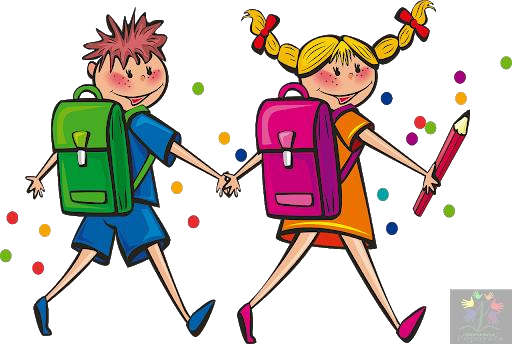 Dragi roditelji budućih prvašića, Ne treba trošiti energiju i učite djecu čitati i pisati prije polaska u školu. Nepotrebno!!  PUNO JE VAŽNIJE: da dijete zna slušati i pravilno govoriti da se zna  orijentirati u prostoru i vremenu učite ih šarati, bojati, crtati, prepoznavati boje učite ih slušati priče i razgovarati o onome što su čuli, pitajte ih što misle  potičite  ih da razmišljaju  neka uočavaju, istražuju, rade pokuse, broje naglas, prepoznaju slova i brojeve pjevajte dječje pjesmice s njima, plešite, udarajte ritam, pravilno izgovarajte riječi pustite ih da trče, skaču, penju se neka se sami oblače i zakopčavaju, obuvaju i nauče vezati žnirance NEKA  SE NAUČE  IGRATI S DRUGOM DJECOM    PISATI, ČITATI I RAČUNATI OSTAVITE DA  IH PRAVILNO UČE UČITELJICE,     BIT ĆE VAM ZAHVALNE!                                                                                                       PEDAGOGINJA                                                                                                        Nevenka Sinković 